Состав командыОбучающиеся (или законные представители) ознакомлены и согласны с обработкой персональных данных оргкомитетом (приложение 2 Положения ВГУИТ «П ВГУИТ 2.3.02-2024 «О Воронежском областном конкурсе «Молодежный инновационный форум») (согласия на обработку персональных данных прилагаются)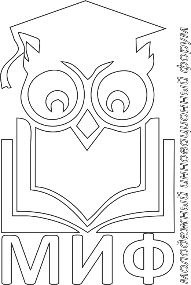 ВОРОНЕЖСКИЙ ОБЛАСТНОЙ КОНКУРС
«МОЛОДЕЖНЫЙ ИННОВАЦИОННЫЙ ФОРУМ»ЗАЯВКА НА УЧАСТИЕСокращенное наименование образовательной организации, местонахожденияМБОУ СОШ № 153, г. ВоронежФамилия, имя, отчество руководителя команды, должностьИванов Сергей Петрович, учитель историиКонтактный телефон (мобильный, городской)8 853 000 444 22, 8 (473) 333 44 55Название команды«____________»№ п/пФИО участников (полностью)Класс
(группа)Область интересов (химия, физика, информатика, история и др.)12345678Директор<сокращенное наименование ОО>(дата, подпись)(расшифровка подписи)Руководитель команды, <должность, наименование ОО>(дата, подпись)(расшифровка подписи)